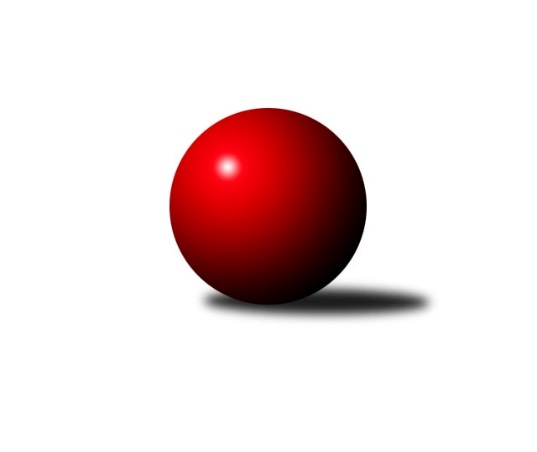 Č.12Ročník 2019/2020	20.5.2024 2. KLM B 2019/2020Statistika 12. kolaTabulka družstev:		družstvo	záp	výh	rem	proh	skore	sety	průměr	body	plné	dorážka	chyby	1.	TJ Spartak Přerov	12	10	1	1	66.0 : 30.0 	(163.5 : 124.5)	3454	21	2286	1168	22.2	2.	HKK Olomouc	12	9	0	3	59.0 : 37.0 	(157.0 : 131.0)	3303	18	2202	1101	25.7	3.	KK Blansko	12	8	2	2	58.5 : 37.5 	(161.5 : 126.5)	3400	18	2252	1148	29.1	4.	TJ Sl. Kamenice nad Lipou	12	7	1	4	50.5 : 45.5 	(149.5 : 138.5)	3345	15	2232	1113	28.4	5.	KC Zlín	12	7	0	5	55.5 : 40.5 	(156.5 : 131.5)	3326	14	2212	1114	24.4	6.	VKK Vsetín	12	6	0	6	47.0 : 49.0 	(137.0 : 151.0)	3309	12	2216	1093	33.3	7.	KK Mor.Slávia Brno	12	6	0	6	46.0 : 50.0 	(137.0 : 151.0)	3299	12	2211	1088	29.7	8.	TJ Start Rychnov n. Kn.	12	5	0	7	51.0 : 45.0 	(160.5 : 127.5)	3351	10	2235	1116	29.8	9.	TJ Sokol Vracov	12	5	0	7	41.0 : 55.0 	(128.5 : 159.5)	3261	10	2214	1047	36.3	10.	TJ Sokol Husovice B	12	4	0	8	42.0 : 54.0 	(142.5 : 145.5)	3281	8	2206	1075	28.2	11.	TJ Horní Benešov A	12	1	1	10	32.0 : 64.0 	(126.5 : 161.5)	3243	3	2197	1046	32.1	12.	SK Kuželky Dubňany	12	1	1	10	27.5 : 68.5 	(108.0 : 180.0)	3045	3	2070	974	32.3Tabulka doma:		družstvo	záp	výh	rem	proh	skore	sety	průměr	body	maximum	minimum	1.	KC Zlín	6	5	0	1	33.0 : 15.0 	(81.0 : 63.0)	3265	10	3322	3164	2.	VKK Vsetín	6	5	0	1	32.0 : 16.0 	(79.0 : 65.0)	3247	10	3285	3138	3.	TJ Spartak Přerov	6	4	1	1	31.0 : 17.0 	(81.5 : 62.5)	3450	9	3547	3263	4.	KK Blansko	6	4	1	1	30.5 : 17.5 	(81.5 : 62.5)	3379	9	3468	3332	5.	TJ Start Rychnov n. Kn.	6	4	0	2	32.5 : 15.5 	(90.0 : 54.0)	3425	8	3475	3325	6.	HKK Olomouc	6	4	0	2	30.0 : 18.0 	(75.5 : 68.5)	3383	8	3457	3300	7.	KK Mor.Slávia Brno	6	4	0	2	27.0 : 21.0 	(73.0 : 71.0)	3237	8	3380	3009	8.	TJ Sl. Kamenice nad Lipou	6	4	0	2	26.5 : 21.5 	(72.5 : 71.5)	3401	8	3484	3313	9.	TJ Sokol Husovice B	6	3	0	3	23.0 : 25.0 	(71.5 : 72.5)	3382	6	3456	3309	10.	TJ Sokol Vracov	6	2	0	4	18.0 : 30.0 	(64.0 : 80.0)	3268	4	3330	3201	11.	TJ Horní Benešov A	6	1	1	4	21.0 : 27.0 	(68.5 : 75.5)	3255	3	3350	3134	12.	SK Kuželky Dubňany	6	1	0	5	15.0 : 33.0 	(57.0 : 87.0)	3232	2	3344	3138Tabulka venku:		družstvo	záp	výh	rem	proh	skore	sety	průměr	body	maximum	minimum	1.	TJ Spartak Přerov	6	6	0	0	35.0 : 13.0 	(82.0 : 62.0)	3455	12	3577	3362	2.	HKK Olomouc	6	5	0	1	29.0 : 19.0 	(81.5 : 62.5)	3290	10	3392	3131	3.	KK Blansko	6	4	1	1	28.0 : 20.0 	(80.0 : 64.0)	3403	9	3505	3260	4.	TJ Sl. Kamenice nad Lipou	6	3	1	2	24.0 : 24.0 	(77.0 : 67.0)	3335	7	3419	3169	5.	TJ Sokol Vracov	6	3	0	3	23.0 : 25.0 	(64.5 : 79.5)	3260	6	3315	3130	6.	KC Zlín	6	2	0	4	22.5 : 25.5 	(75.5 : 68.5)	3336	4	3468	3139	7.	KK Mor.Slávia Brno	6	2	0	4	19.0 : 29.0 	(64.0 : 80.0)	3310	4	3378	3164	8.	TJ Sokol Husovice B	6	1	0	5	19.0 : 29.0 	(71.0 : 73.0)	3264	2	3353	3143	9.	TJ Start Rychnov n. Kn.	6	1	0	5	18.5 : 29.5 	(70.5 : 73.5)	3339	2	3371	3300	10.	VKK Vsetín	6	1	0	5	15.0 : 33.0 	(58.0 : 86.0)	3319	2	3409	3238	11.	SK Kuželky Dubňany	6	0	1	5	12.5 : 35.5 	(51.0 : 93.0)	3014	1	3166	2615	12.	TJ Horní Benešov A	6	0	0	6	11.0 : 37.0 	(58.0 : 86.0)	3241	0	3284	3142Tabulka podzimní části:		družstvo	záp	výh	rem	proh	skore	sety	průměr	body	doma	venku	1.	TJ Spartak Přerov	11	9	1	1	61.0 : 27.0 	(150.5 : 113.5)	3455	19 	3 	1 	1 	6 	0 	0	2.	KK Blansko	11	8	1	2	54.5 : 33.5 	(149.5 : 114.5)	3401	17 	4 	0 	1 	4 	1 	1	3.	HKK Olomouc	11	8	0	3	54.0 : 34.0 	(144.0 : 120.0)	3303	16 	3 	0 	2 	5 	0 	1	4.	TJ Sl. Kamenice nad Lipou	11	7	0	4	46.5 : 41.5 	(137.5 : 126.5)	3346	14 	4 	0 	2 	3 	0 	2	5.	KC Zlín	11	6	0	5	48.5 : 39.5 	(138.0 : 126.0)	3316	12 	5 	0 	1 	1 	0 	4	6.	VKK Vsetín	11	6	0	5	45.0 : 43.0 	(129.0 : 135.0)	3304	12 	5 	0 	1 	1 	0 	4	7.	KK Mor.Slávia Brno	11	6	0	5	43.0 : 45.0 	(126.0 : 138.0)	3292	12 	4 	0 	2 	2 	0 	3	8.	TJ Start Rychnov n. Kn.	11	5	0	6	48.0 : 40.0 	(149.5 : 114.5)	3348	10 	4 	0 	2 	1 	0 	4	9.	TJ Sokol Vracov	11	4	0	7	35.0 : 53.0 	(113.0 : 151.0)	3259	8 	1 	0 	4 	3 	0 	3	10.	TJ Sokol Husovice B	11	3	0	8	36.0 : 52.0 	(126.5 : 137.5)	3279	6 	2 	0 	3 	1 	0 	5	11.	TJ Horní Benešov A	11	1	1	9	30.0 : 58.0 	(118.0 : 146.0)	3236	3 	1 	1 	4 	0 	0 	5	12.	SK Kuželky Dubňany	11	1	1	9	26.5 : 61.5 	(102.5 : 161.5)	3046	3 	1 	0 	4 	0 	1 	5Tabulka jarní části:		družstvo	záp	výh	rem	proh	skore	sety	průměr	body	doma	venku	1.	KC Zlín	1	1	0	0	7.0 : 1.0 	(18.5 : 5.5)	3386	2 	0 	0 	0 	1 	0 	0 	2.	TJ Sokol Husovice B	1	1	0	0	6.0 : 2.0 	(16.0 : 8.0)	3428	2 	1 	0 	0 	0 	0 	0 	3.	TJ Sokol Vracov	1	1	0	0	6.0 : 2.0 	(15.5 : 8.5)	3330	2 	1 	0 	0 	0 	0 	0 	4.	TJ Spartak Přerov	1	1	0	0	5.0 : 3.0 	(13.0 : 11.0)	3418	2 	1 	0 	0 	0 	0 	0 	5.	HKK Olomouc	1	1	0	0	5.0 : 3.0 	(13.0 : 11.0)	3399	2 	1 	0 	0 	0 	0 	0 	6.	TJ Sl. Kamenice nad Lipou	1	0	1	0	4.0 : 4.0 	(12.0 : 12.0)	3335	1 	0 	0 	0 	0 	1 	0 	7.	KK Blansko	1	0	1	0	4.0 : 4.0 	(12.0 : 12.0)	3332	1 	0 	1 	0 	0 	0 	0 	8.	TJ Start Rychnov n. Kn.	1	0	0	1	3.0 : 5.0 	(11.0 : 13.0)	3371	0 	0 	0 	0 	0 	0 	1 	9.	KK Mor.Slávia Brno	1	0	0	1	3.0 : 5.0 	(11.0 : 13.0)	3345	0 	0 	0 	0 	0 	0 	1 	10.	TJ Horní Benešov A	1	0	0	1	2.0 : 6.0 	(8.5 : 15.5)	3283	0 	0 	0 	0 	0 	0 	1 	11.	VKK Vsetín	1	0	0	1	2.0 : 6.0 	(8.0 : 16.0)	3341	0 	0 	0 	0 	0 	0 	1 	12.	SK Kuželky Dubňany	1	0	0	1	1.0 : 7.0 	(5.5 : 18.5)	3177	0 	0 	0 	1 	0 	0 	0 Zisk bodů pro družstvo:		jméno hráče	družstvo	body	zápasy	v %	dílčí body	sety	v %	1.	Vlastimil Bělíček 	VKK Vsetín  	11	/	11	(100%)	35.5	/	44	(81%)	2.	Michal Pytlík 	TJ Spartak Přerov 	11	/	12	(92%)	37	/	48	(77%)	3.	Jakub Flek 	KK Blansko  	11	/	12	(92%)	37	/	48	(77%)	4.	Michal Albrecht 	HKK Olomouc 	11	/	12	(92%)	33.5	/	48	(70%)	5.	Pavel Košťál 	KK Mor.Slávia Brno 	10	/	12	(83%)	31	/	48	(65%)	6.	Dalibor Ksandr 	TJ Start Rychnov n. Kn. 	9	/	11	(82%)	23.5	/	44	(53%)	7.	David Urbánek 	TJ Start Rychnov n. Kn. 	9	/	12	(75%)	34.5	/	48	(72%)	8.	Petr Pavelka 	TJ Spartak Přerov 	9	/	12	(75%)	33	/	48	(69%)	9.	Jakub Pleban 	TJ Spartak Přerov 	9	/	12	(75%)	26	/	48	(54%)	10.	Kamil Kubeša 	TJ Horní Benešov A 	8	/	12	(67%)	33	/	48	(69%)	11.	Jakub Ouhel 	TJ Sl. Kamenice nad Lipou 	8	/	12	(67%)	32	/	48	(67%)	12.	Jakub Hnát 	TJ Sokol Husovice B 	8	/	12	(67%)	29	/	48	(60%)	13.	Pavel Polanský ml.	TJ Sokol Vracov 	8	/	12	(67%)	25.5	/	48	(53%)	14.	Roman Kindl 	TJ Start Rychnov n. Kn. 	7	/	10	(70%)	26.5	/	40	(66%)	15.	Milan Klika 	KK Mor.Slávia Brno 	7	/	10	(70%)	25	/	40	(63%)	16.	Petr Havíř 	KK Blansko  	7	/	10	(70%)	22	/	40	(55%)	17.	Jan Tužil 	TJ Sokol Vracov 	7	/	11	(64%)	28	/	44	(64%)	18.	Jiří Radil 	TJ Sokol Husovice B 	7	/	11	(64%)	26	/	44	(59%)	19.	Břetislav Sobota 	HKK Olomouc 	7	/	12	(58%)	23.5	/	48	(49%)	20.	Jiří Hendrych 	TJ Horní Benešov A 	7	/	12	(58%)	21	/	48	(44%)	21.	Petr Vácha 	TJ Spartak Přerov 	6	/	7	(86%)	18.5	/	28	(66%)	22.	Miroslav Málek 	KC Zlín 	6	/	7	(86%)	17	/	28	(61%)	23.	Karel Dúška 	TJ Sl. Kamenice nad Lipou 	6	/	9	(67%)	21.5	/	36	(60%)	24.	Jan Ševela 	KK Blansko  	6	/	9	(67%)	18.5	/	36	(51%)	25.	Lubomír Matějíček 	KC Zlín 	6	/	10	(60%)	21.5	/	40	(54%)	26.	Vlastimil Skopalík 	TJ Horní Benešov A 	6	/	10	(60%)	18	/	40	(45%)	27.	Tomáš Hambálek 	VKK Vsetín  	6	/	11	(55%)	23	/	44	(52%)	28.	Pavel Ježek 	TJ Sl. Kamenice nad Lipou 	6	/	11	(55%)	23	/	44	(52%)	29.	Lukáš Dúška 	TJ Sl. Kamenice nad Lipou 	6	/	12	(50%)	28	/	48	(58%)	30.	David Matlach 	KC Zlín 	5	/	6	(83%)	15	/	24	(63%)	31.	Tomáš Polášek 	KC Zlín 	5	/	7	(71%)	16.5	/	28	(59%)	32.	Radek Janás 	KC Zlín 	5	/	8	(63%)	21	/	32	(66%)	33.	Martin Procházka 	KK Blansko  	5	/	8	(63%)	18.5	/	32	(58%)	34.	Miroslav Milan 	KK Mor.Slávia Brno 	5	/	9	(56%)	19.5	/	36	(54%)	35.	Marian Hošek 	HKK Olomouc 	5	/	9	(56%)	18	/	36	(50%)	36.	Petr Polanský 	TJ Sokol Vracov 	5	/	10	(50%)	18	/	40	(45%)	37.	Milan Sekanina 	HKK Olomouc 	5	/	11	(45%)	22.5	/	44	(51%)	38.	Jaromír Šula 	TJ Sokol Husovice B 	5	/	11	(45%)	22.5	/	44	(51%)	39.	Pavel Antoš 	KK Mor.Slávia Brno 	5	/	12	(42%)	21	/	48	(44%)	40.	Roman Janás 	SK Kuželky Dubňany  	5	/	12	(42%)	19	/	48	(40%)	41.	Michal Zelený 	SK Kuželky Dubňany  	4.5	/	7	(64%)	15	/	28	(54%)	42.	Petr Sehnal 	KK Blansko  	4.5	/	9	(50%)	20	/	36	(56%)	43.	David Dúška 	TJ Sl. Kamenice nad Lipou 	4.5	/	12	(38%)	22.5	/	48	(47%)	44.	Vojtěch Šípek 	TJ Start Rychnov n. Kn. 	4	/	4	(100%)	12	/	16	(75%)	45.	Roman Porubský 	KK Blansko  	4	/	5	(80%)	15	/	20	(75%)	46.	Tomáš Žižlavský 	TJ Sokol Husovice B 	4	/	8	(50%)	17.5	/	32	(55%)	47.	Karel Ivaniš 	KC Zlín 	4	/	9	(44%)	19.5	/	36	(54%)	48.	Jiří Baslar 	HKK Olomouc 	4	/	10	(40%)	19.5	/	40	(49%)	49.	Milan Bělíček 	VKK Vsetín  	4	/	10	(40%)	17	/	40	(43%)	50.	Ivo Hostinský 	KK Mor.Slávia Brno 	4	/	10	(40%)	16	/	40	(40%)	51.	Tomáš Novosad 	VKK Vsetín  	4	/	10	(40%)	15	/	40	(38%)	52.	Jaromír Hendrych 	HKK Olomouc 	4	/	11	(36%)	22	/	44	(50%)	53.	Antonín Kratochvíla 	SK Kuželky Dubňany  	4	/	11	(36%)	18.5	/	44	(42%)	54.	Daniel Bělíček 	VKK Vsetín  	4	/	11	(36%)	17	/	44	(39%)	55.	Libor Vančura 	VKK Vsetín  	4	/	12	(33%)	22	/	48	(46%)	56.	Jiří Divila 	TJ Spartak Přerov 	4	/	12	(33%)	22	/	48	(46%)	57.	David Plšek 	TJ Sokol Husovice B 	4	/	12	(33%)	20	/	48	(42%)	58.	Miroslav Petřek ml.	TJ Horní Benešov A 	4	/	12	(33%)	19.5	/	48	(41%)	59.	Jindřich Kolařík 	KC Zlín 	3.5	/	5	(70%)	14	/	20	(70%)	60.	Kamil Bartoš 	HKK Olomouc 	3	/	4	(75%)	12	/	16	(75%)	61.	Rostislav Rybárský 	SK Kuželky Dubňany  	3	/	4	(75%)	7.5	/	16	(47%)	62.	Ladislav Urbánek 	TJ Start Rychnov n. Kn. 	3	/	5	(60%)	12	/	20	(60%)	63.	Martin Čihák 	TJ Start Rychnov n. Kn. 	3	/	5	(60%)	12	/	20	(60%)	64.	Tomáš Sasín 	TJ Sokol Vracov 	3	/	7	(43%)	10	/	28	(36%)	65.	Radim Abrahám 	KC Zlín 	3	/	8	(38%)	12.5	/	32	(39%)	66.	Vladislav Pečinka 	TJ Horní Benešov A 	3	/	11	(27%)	17	/	44	(39%)	67.	Petr Šindelář 	TJ Sl. Kamenice nad Lipou 	3	/	12	(25%)	17.5	/	48	(36%)	68.	Jakub Seniura 	TJ Start Rychnov n. Kn. 	2.5	/	8	(31%)	16.5	/	32	(52%)	69.	Jaroslav Šmejda 	TJ Start Rychnov n. Kn. 	2.5	/	12	(21%)	17.5	/	48	(36%)	70.	Jakub Fabík 	TJ Spartak Přerov 	2	/	2	(100%)	5	/	8	(63%)	71.	Libor Škoula 	TJ Sokol Husovice B 	2	/	2	(100%)	5	/	8	(63%)	72.	Radim Meluzín 	TJ Sokol Husovice B 	2	/	3	(67%)	9	/	12	(75%)	73.	Roman Flek 	KK Blansko  	2	/	4	(50%)	9	/	16	(56%)	74.	František Svoboda 	TJ Sokol Vracov 	2	/	4	(50%)	9	/	16	(56%)	75.	Václav Benada 	SK Kuželky Dubňany  	2	/	5	(40%)	7	/	20	(35%)	76.	Jaroslav Fojtů 	VKK Vsetín  	2	/	5	(40%)	7	/	20	(35%)	77.	Aleš Gaspar 	TJ Sokol Vracov 	2	/	7	(29%)	9.5	/	28	(34%)	78.	Tomáš Gaspar 	TJ Sokol Vracov 	2	/	8	(25%)	14.5	/	32	(45%)	79.	Milan Kanda 	TJ Spartak Přerov 	2	/	8	(25%)	13	/	32	(41%)	80.	Bronislav Fojtík 	KC Zlín 	2	/	8	(25%)	12	/	32	(38%)	81.	Petr Benedikt 	KK Blansko  	2	/	9	(22%)	14	/	36	(39%)	82.	Stanislav Novák 	KK Mor.Slávia Brno 	2	/	11	(18%)	16.5	/	44	(38%)	83.	Jiří Němec 	HKK Olomouc 	1	/	1	(100%)	4	/	4	(100%)	84.	Otakar Lukáč 	KK Blansko  	1	/	1	(100%)	3	/	4	(75%)	85.	Václav Mazur 	TJ Sokol Husovice B 	1	/	1	(100%)	3	/	4	(75%)	86.	Vlastimil Kancner 	VKK Vsetín  	1	/	1	(100%)	3	/	4	(75%)	87.	Petr Polepil 	KC Zlín 	1	/	1	(100%)	2.5	/	4	(63%)	88.	Jiří Šindelář 	TJ Sl. Kamenice nad Lipou 	1	/	1	(100%)	2	/	4	(50%)	89.	Tomáš Válka 	TJ Sokol Husovice B 	1	/	2	(50%)	5.5	/	8	(69%)	90.	Josef Černý 	SK Kuželky Dubňany  	1	/	2	(50%)	2.5	/	8	(31%)	91.	Petr Gálus 	TJ Start Rychnov n. Kn. 	1	/	3	(33%)	5	/	12	(42%)	92.	Václav Kratochvíla 	SK Kuželky Dubňany  	1	/	4	(25%)	6	/	16	(38%)	93.	Michal Huťa 	SK Kuželky Dubňany  	1	/	4	(25%)	5.5	/	16	(34%)	94.	Filip Kordula 	TJ Sokol Vracov 	1	/	4	(25%)	5	/	16	(31%)	95.	Martin Bilíček 	TJ Horní Benešov A 	1	/	9	(11%)	11	/	36	(31%)	96.	Marek Dostal 	SK Kuželky Dubňany  	1	/	10	(10%)	16	/	40	(40%)	97.	Jan Škrampal 	TJ Sl. Kamenice nad Lipou 	0	/	1	(0%)	2	/	4	(50%)	98.	Petr Horák 	SK Kuželky Dubňany  	0	/	1	(0%)	2	/	4	(50%)	99.	Filip Dratva 	SK Kuželky Dubňany  	0	/	1	(0%)	2	/	4	(50%)	100.	Petr Mňačko 	KC Zlín 	0	/	1	(0%)	1	/	4	(25%)	101.	Martin Bílek 	TJ Sokol Vracov 	0	/	1	(0%)	1	/	4	(25%)	102.	František Fialka 	SK Kuželky Dubňany  	0	/	1	(0%)	0.5	/	4	(13%)	103.	David Pospíšil 	KK Mor.Slávia Brno 	0	/	1	(0%)	0	/	4	(0%)	104.	Pavel Holomek 	SK Kuželky Dubňany  	0	/	1	(0%)	0	/	4	(0%)	105.	Pavel Antoš 	SK Kuželky Dubňany  	0	/	1	(0%)	0	/	4	(0%)	106.	Zdeněk Hanák 	SK Kuželky Dubňany  	0	/	1	(0%)	0	/	4	(0%)	107.	Petr Dvořáček 	VKK Vsetín  	0	/	1	(0%)	0	/	4	(0%)	108.	Zdeněk Černý 	TJ Horní Benešov A 	0	/	2	(0%)	2	/	8	(25%)	109.	Zdeněk Kratochvíla 	SK Kuželky Dubňany  	0	/	2	(0%)	1.5	/	8	(19%)	110.	Ladislav Teplík 	SK Kuželky Dubňany  	0	/	2	(0%)	1	/	8	(13%)	111.	Zdeněk Macháček 	TJ Spartak Přerov 	0	/	4	(0%)	2	/	16	(13%)	112.	Radim Herůfek 	KK Mor.Slávia Brno 	0	/	6	(0%)	5	/	24	(21%)	113.	Jan Machálek st.	TJ Sokol Husovice B 	0	/	10	(0%)	5	/	40	(13%)Průměry na kuželnách:		kuželna	průměr	plné	dorážka	chyby	výkon na hráče	1.	TJ Spartak Přerov, 1-6	3416	2253	1163	24.1	(569.5)	2.	Kamenice, 1-4	3390	2272	1118	31.8	(565.1)	3.	TJ Sokol Husovice, 1-4	3375	2235	1140	28.8	(562.6)	4.	HKK Olomouc, 5-8	3370	2260	1110	26.9	(561.8)	5.	KK Blansko, 1-6	3333	2236	1096	32.7	(555.5)	6.	Rychnov nad Kněžnou, 1-4	3328	2234	1094	31.6	(554.8)	7.	TJ Sokol Vracov, 1-6	3312	2226	1086	28.8	(552.1)	8.	 Horní Benešov, 1-4	3277	2196	1080	29.3	(546.2)	9.	Dubňany, 1-4	3273	2193	1080	29.3	(545.6)	10.	KK MS Brno, 1-4	3227	2168	1059	26.1	(538.0)	11.	KC Zlín, 1-4	3225	2172	1052	30.7	(537.5)	12.	TJ Zbrojovka Vsetín, 1-4	3212	2159	1053	31.5	(535.5)Nejlepší výkony na kuželnách:TJ Spartak Přerov, 1-6TJ Spartak Přerov	3547	8. kolo	Vlastimil Bělíček 	VKK Vsetín 	664	4. koloTJ Spartak Přerov	3511	4. kolo	Michal Pytlík 	TJ Spartak Přerov	658	8. koloKK Blansko 	3505	8. kolo	Michal Pytlík 	TJ Spartak Přerov	633	11. koloTJ Spartak Přerov	3503	11. kolo	Michal Pytlík 	TJ Spartak Přerov	628	2. koloTJ Spartak Přerov	3460	2. kolo	Michal Pytlík 	TJ Spartak Přerov	627	4. koloKC Zlín	3427	11. kolo	Vlastimil Bělíček 	TJ Spartak Přerov	626	12. koloTJ Spartak Přerov	3418	12. kolo	Michal Pytlík 	TJ Spartak Přerov	615	12. koloTJ Start Rychnov n. Kn.	3371	12. kolo	Jiří Divila 	TJ Spartak Přerov	612	8. koloVKK Vsetín 	3350	4. kolo	Roman Kindl 	TJ Start Rychnov n. Kn.	612	12. koloKK Mor.Slávia Brno	3332	2. kolo	Petr Pavelka 	TJ Spartak Přerov	610	12. koloKamenice, 1-4TJ Spartak Přerov	3577	3. kolo	Vlastimil Bělíček 	VKK Vsetín 	668	8. koloTJ Sl. Kamenice nad Lipou	3484	1. kolo	Lukáš Dúška 	TJ Sl. Kamenice nad Lipou	644	1. koloKK Blansko 	3478	1. kolo	Michal Pytlík 	TJ Spartak Přerov	626	3. koloTJ Sl. Kamenice nad Lipou	3425	5. kolo	Pavel Ježek 	TJ Sl. Kamenice nad Lipou	625	3. koloVKK Vsetín 	3409	8. kolo	Jakub Flek 	KK Blansko 	612	1. koloTJ Sl. Kamenice nad Lipou	3403	8. kolo	Jakub Ouhel 	TJ Sl. Kamenice nad Lipou	610	5. koloTJ Sl. Kamenice nad Lipou	3392	3. kolo	Jakub Ouhel 	TJ Sl. Kamenice nad Lipou	610	8. koloTJ Sl. Kamenice nad Lipou	3387	10. kolo	Jakub Fabík 	TJ Spartak Přerov	606	3. koloTJ Start Rychnov n. Kn.	3337	5. kolo	Lukáš Dúška 	TJ Sl. Kamenice nad Lipou	600	10. koloTJ Sokol Vracov	3315	10. kolo	Roman Flek 	KK Blansko 	599	1. koloTJ Sokol Husovice, 1-4TJ Spartak Přerov	3497	7. kolo	Radim Meluzín 	TJ Sokol Husovice B	623	12. koloTJ Sokol Husovice B	3456	2. kolo	Michal Pytlík 	TJ Spartak Přerov	619	7. koloTJ Sokol Husovice B	3428	12. kolo	Václav Mazur 	TJ Sokol Husovice B	616	12. koloTJ Sl. Kamenice nad Lipou	3419	11. kolo	Tomáš Žižlavský 	TJ Sokol Husovice B	609	2. koloTJ Sokol Husovice B	3381	7. kolo	Jakub Hnát 	TJ Sokol Husovice B	602	2. koloTJ Sokol Husovice B	3373	9. kolo	Lukáš Dúška 	TJ Sl. Kamenice nad Lipou	601	11. koloKK Blansko 	3360	5. kolo	Daniel Bělíček 	VKK Vsetín 	596	12. koloTJ Sokol Husovice B	3346	5. kolo	Jiří Radil 	TJ Sokol Husovice B	596	2. koloVKK Vsetín 	3341	12. kolo	Tomáš Žižlavský 	TJ Sokol Husovice B	594	5. koloTJ Start Rychnov n. Kn.	3316	9. kolo	Jakub Pleban 	TJ Spartak Přerov	593	7. koloHKK Olomouc, 5-8TJ Spartak Přerov	3485	9. kolo	Michal Pytlík 	TJ Spartak Přerov	673	9. koloHKK Olomouc	3457	11. kolo	Jaromír Hendrych 	HKK Olomouc	611	9. koloTJ Sl. Kamenice nad Lipou	3419	2. kolo	Michal Albrecht 	HKK Olomouc	606	11. koloHKK Olomouc	3407	6. kolo	Pavel Ježek 	TJ Sl. Kamenice nad Lipou	603	2. koloHKK Olomouc	3399	12. kolo	Jiří Baslar 	HKK Olomouc	602	2. koloHKK Olomouc	3385	9. kolo	Petr Gálus 	TJ Start Rychnov n. Kn.	599	11. koloTJ Start Rychnov n. Kn.	3359	11. kolo	Marian Hošek 	HKK Olomouc	599	2. koloHKK Olomouc	3352	2. kolo	Jaromír Hendrych 	HKK Olomouc	594	4. koloKK Mor.Slávia Brno	3345	12. kolo	Jiří Hendrych 	TJ Horní Benešov A	593	4. koloTJ Sokol Husovice B	3303	6. kolo	Břetislav Sobota 	HKK Olomouc	591	12. koloKK Blansko, 1-6KK Blansko 	3468	9. kolo	Jakub Flek 	KK Blansko 	651	9. koloKC Zlín	3403	9. kolo	Jakub Flek 	KK Blansko 	628	4. koloKK Blansko 	3402	11. kolo	Michal Albrecht 	HKK Olomouc	626	7. koloHKK Olomouc	3392	7. kolo	Jakub Flek 	KK Blansko 	602	12. koloKK Blansko 	3377	4. kolo	Jan Ševela 	KK Blansko 	602	11. koloKK Blansko 	3354	2. kolo	Petr Havíř 	KK Blansko 	600	4. koloKK Blansko 	3338	7. kolo	Radim Abrahám 	KC Zlín	596	9. koloTJ Sl. Kamenice nad Lipou	3335	12. kolo	Libor Vančura 	VKK Vsetín 	592	2. koloKK Blansko 	3332	12. kolo	Petr Sehnal 	KK Blansko 	591	9. koloVKK Vsetín 	3303	2. kolo	Jindřich Kolařík 	KC Zlín	591	9. koloRychnov nad Kněžnou, 1-4TJ Start Rychnov n. Kn.	3475	3. kolo	David Urbánek 	TJ Start Rychnov n. Kn.	640	3. koloTJ Start Rychnov n. Kn.	3460	8. kolo	David Urbánek 	TJ Start Rychnov n. Kn.	620	4. koloKK Blansko 	3458	10. kolo	Jakub Flek 	KK Blansko 	614	10. koloTJ Start Rychnov n. Kn.	3450	4. kolo	David Urbánek 	TJ Start Rychnov n. Kn.	614	8. koloTJ Start Rychnov n. Kn.	3433	6. kolo	Vojtěch Šípek 	TJ Start Rychnov n. Kn.	612	4. koloTJ Spartak Přerov	3410	1. kolo	Vojtěch Šípek 	TJ Start Rychnov n. Kn.	608	8. koloTJ Start Rychnov n. Kn.	3409	10. kolo	Vojtěch Šípek 	TJ Start Rychnov n. Kn.	605	1. koloKK Mor.Slávia Brno	3369	4. kolo	Dalibor Ksandr 	TJ Start Rychnov n. Kn.	602	6. koloTJ Start Rychnov n. Kn.	3325	1. kolo	Jakub Seniura 	TJ Start Rychnov n. Kn.	600	3. koloTJ Sokol Vracov	3301	8. kolo	Roman Kindl 	TJ Start Rychnov n. Kn.	600	8. koloTJ Sokol Vracov, 1-6KC Zlín	3468	7. kolo	Jindřich Kolařík 	KC Zlín	633	7. koloHKK Olomouc	3387	5. kolo	Tomáš Válka 	TJ Sokol Husovice B	627	3. koloKK Mor.Slávia Brno	3378	9. kolo	Pavel Polanský ml.	TJ Sokol Vracov	612	5. koloTJ Sokol Husovice B	3353	3. kolo	Pavel Košťál 	KK Mor.Slávia Brno	610	9. koloTJ Sokol Vracov	3330	12. kolo	Jiří Hendrych 	TJ Horní Benešov A	602	12. koloTJ Sokol Vracov	3300	11. kolo	David Matlach 	KC Zlín	599	7. koloTJ Sokol Vracov	3300	5. kolo	Petr Polanský 	TJ Sokol Vracov	597	7. koloTJ Horní Benešov A	3283	12. kolo	Pavel Polanský ml.	TJ Sokol Vracov	597	11. koloVKK Vsetín 	3275	11. kolo	František Svoboda 	TJ Sokol Vracov	597	12. koloTJ Sokol Vracov	3254	9. kolo	Jakub Hnát 	TJ Sokol Husovice B	585	3. kolo Horní Benešov, 1-4TJ Spartak Přerov	3362	5. kolo	Jakub Flek 	KK Blansko 	633	3. koloKK Blansko 	3358	3. kolo	David Urbánek 	TJ Start Rychnov n. Kn.	620	7. koloTJ Start Rychnov n. Kn.	3352	7. kolo	Kamil Kubeša 	TJ Horní Benešov A	609	5. koloTJ Horní Benešov A	3350	9. kolo	Michal Pytlík 	TJ Spartak Přerov	596	5. koloTJ Horní Benešov A	3314	7. kolo	Kamil Kubeša 	TJ Horní Benešov A	593	7. koloTJ Sl. Kamenice nad Lipou	3308	9. kolo	Kamil Kubeša 	TJ Horní Benešov A	593	9. koloTJ Horní Benešov A	3292	5. kolo	David Dúška 	TJ Sl. Kamenice nad Lipou	590	9. koloTJ Sokol Vracov	3255	1. kolo	Jiří Divila 	TJ Spartak Přerov	586	5. koloTJ Horní Benešov A	3236	3. kolo	Jiří Hendrych 	TJ Horní Benešov A	584	5. koloTJ Horní Benešov A	3203	1. kolo	Vladislav Pečinka 	TJ Horní Benešov A	582	9. koloDubňany, 1-4TJ Spartak Přerov	3400	10. kolo	Michal Pytlík 	TJ Spartak Přerov	629	10. koloKC Zlín	3386	12. kolo	Michal Albrecht 	HKK Olomouc	623	8. koloHKK Olomouc	3380	8. kolo	Michal Huťa 	SK Kuželky Dubňany 	594	8. koloSK Kuželky Dubňany 	3344	10. kolo	Radim Meluzín 	TJ Sokol Husovice B	587	4. koloSK Kuželky Dubňany 	3298	8. kolo	Jakub Flek 	KK Blansko 	584	6. koloSK Kuželky Dubňany 	3279	4. kolo	Antonín Kratochvíla 	SK Kuželky Dubňany 	580	12. koloKK Blansko 	3260	6. kolo	Karel Ivaniš 	KC Zlín	578	12. koloTJ Sokol Vracov	3243	2. kolo	Jiří Divila 	TJ Spartak Přerov	577	10. koloTJ Sokol Husovice B	3225	4. kolo	Lubomír Matějíček 	KC Zlín	574	12. koloSK Kuželky Dubňany 	3177	12. kolo	Antonín Kratochvíla 	SK Kuželky Dubňany 	573	4. koloKK MS Brno, 1-4KK Mor.Slávia Brno	3380	8. kolo	David Dúška 	TJ Sl. Kamenice nad Lipou	598	6. koloTJ Sl. Kamenice nad Lipou	3362	6. kolo	Miroslav Milan 	KK Mor.Slávia Brno	593	8. koloKK Mor.Slávia Brno	3341	10. kolo	Jiří Radil 	TJ Sokol Husovice B	589	10. koloTJ Sokol Husovice B	3290	10. kolo	Jakub Ouhel 	TJ Sl. Kamenice nad Lipou	587	6. koloKK Mor.Slávia Brno	3282	6. kolo	Pavel Košťál 	KK Mor.Slávia Brno	586	10. koloTJ Horní Benešov A	3251	8. kolo	Pavel Antoš 	KK Mor.Slávia Brno	581	8. koloKK Mor.Slávia Brno	3247	3. kolo	Milan Klika 	KK Mor.Slávia Brno	580	6. koloKC Zlín	3194	3. kolo	Michal Albrecht 	HKK Olomouc	571	1. koloHKK Olomouc	3169	1. kolo	Ivo Hostinský 	KK Mor.Slávia Brno	570	8. koloKK Mor.Slávia Brno	3163	5. kolo	Pavel Antoš 	KK Mor.Slávia Brno	569	10. koloKC Zlín, 1-4KC Zlín	3322	2. kolo	Miroslav Málek 	KC Zlín	598	8. koloKC Zlín	3306	8. kolo	Michal Albrecht 	HKK Olomouc	592	10. koloKC Zlín	3306	4. kolo	David Urbánek 	TJ Start Rychnov n. Kn.	588	2. koloTJ Start Rychnov n. Kn.	3300	2. kolo	Břetislav Sobota 	HKK Olomouc	587	10. koloKC Zlín	3282	6. kolo	Lubomír Matějíček 	KC Zlín	586	4. koloHKK Olomouc	3279	10. kolo	Lubomír Matějíček 	KC Zlín	583	10. koloTJ Horní Benešov A	3247	6. kolo	Bronislav Fojtík 	KC Zlín	579	2. koloKC Zlín	3210	10. kolo	Tomáš Polášek 	KC Zlín	572	4. koloTJ Sl. Kamenice nad Lipou	3169	4. kolo	Bronislav Fojtík 	KC Zlín	569	4. koloKC Zlín	3164	1. kolo	Radek Janás 	KC Zlín	568	6. koloTJ Zbrojovka Vsetín, 1-4VKK Vsetín 	3285	10. kolo	Vlastimil Bělíček 	VKK Vsetín 	650	1. koloVKK Vsetín 	3274	1. kolo	Vlastimil Bělíček 	VKK Vsetín 	606	9. koloKK Mor.Slávia Brno	3269	7. kolo	Michal Albrecht 	HKK Olomouc	585	3. koloTJ Sokol Husovice B	3268	1. kolo	Vlastimil Bělíček 	VKK Vsetín 	585	10. koloVKK Vsetín 	3267	9. kolo	Tomáš Hambálek 	VKK Vsetín 	582	7. koloVKK Vsetín 	3266	5. kolo	Vlastimil Bělíček 	VKK Vsetín 	582	5. koloVKK Vsetín 	3253	7. kolo	Milan Klika 	KK Mor.Slávia Brno	580	7. koloTJ Horní Benešov A	3142	10. kolo	Jakub Hnát 	TJ Sokol Husovice B	580	1. koloKC Zlín	3139	5. kolo	Vlastimil Bělíček 	VKK Vsetín 	574	7. koloVKK Vsetín 	3138	3. kolo	Tomáš Hambálek 	VKK Vsetín 	573	5. koloČetnost výsledků:	8.0 : 0.0	1x	7.5 : 0.5	1x	7.0 : 1.0	11x	6.0 : 2.0	12x	5.5 : 2.5	1x	5.0 : 3.0	14x	4.5 : 3.5	1x	4.0 : 4.0	3x	3.0 : 5.0	13x	2.0 : 6.0	9x	1.0 : 7.0	6x